ZÁKLADNÍ ŠKOLA A MATEŘSKÁ ŠKOLA, RUDNÍK, OKRES TRUTNOV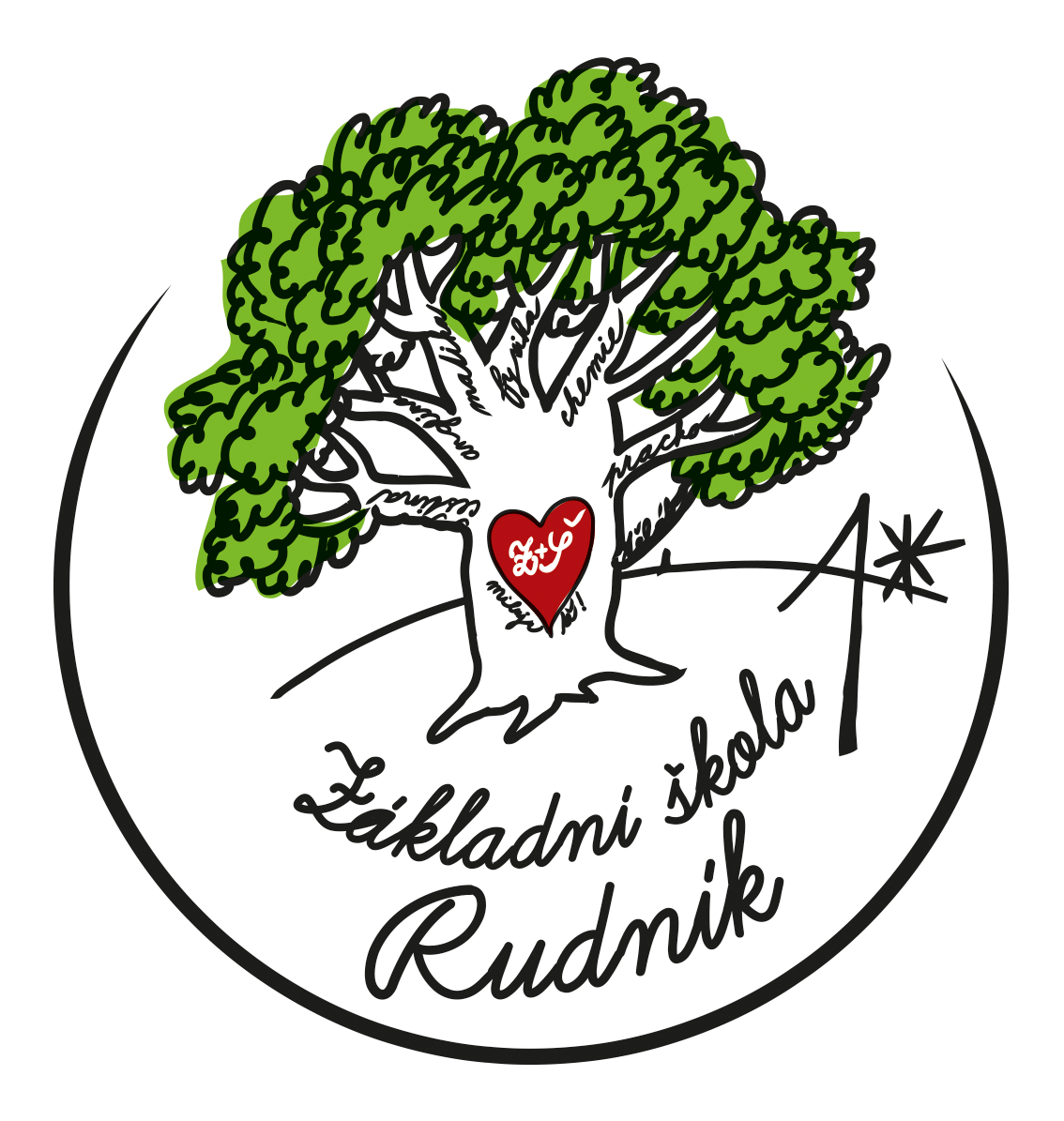 ŠKOLNÍ PREVENTIVNÍ PROGRAMVypracovala: Mgr. Alice Kuhn-Gaberová,ředitelka školy a školní metodik prevenceOBSAHCharakteristika školy  …………………………………………………………………………     3Východiska pro vypracování Školního preventivního programu (ŠPP)...    4 Role metodika prevence a školního metodika prevence  ……………………    5Cíle   …………………………………………………………………………………………………..    6Dlouhodobé cíle  ………………………………………………………………………….    6Krátkodobé cíle   ………………………………………………………………………….    7Cílové skupiny  …………………………………………………………………………………..    7Realizace ŠPP   …………………………………………………………………………………..    8Prolínání ŠPP a ŠVP  …………………………………………………………………………..  10Plán aktivit pro školní rok 2017/18  …………………………………………………..   11Nespecifická všeobecná prevence   ……………………………………………………  12  Evaluace   …………………………………………………………………………………………..  12  Kontaktní adresy   ………………………………………………………………………………  13  Závěr  …………………………………………………………………………………………………  15  Přílohy:   Příloha č. 1 Strategie předcházení školní neúspěšnosti  ……………………..  16  Příloha č. 2 Program proti šikanování  ……………………………………………….   17  Příloha č. 3 Krizový plán  …………………………………………………………………..    21  Příloha č. 4 Preventivní programy rizikového chování PPP Trutnov  ….    25Charakteristika školyNázev:	Základní škola a Mateřská škola, Rudník, okres Trutnov	Adresa:	Rudník 407, PSČ 543 72	E-mail:	zsrudnik@tiscali.cz, 	www:	zsrudnik.cz	Telefon:	499 440 121, 725 020 704  	Právní forma:	příspěvková organizace	IČO:	47466928 	Identifikátor školy:	600 101 967	Zřizovatel:	Obec Rudník, č.p. 51, obec@rudnik.cz, tel. 499 440 201 Vedoucí pracovníci:     Mgr. Alice Kuhn-Gaberová, ředitelka školy                                         Mgr. Vladimír Tremer, zástupce ředitelky                                         Jana Levínská, vedoucí učitelka MŠ                                         Markéta Szelkeová, vedoucí školní jídelnyŠkolní poradenské pracoviště: Mgr. Alice Kuhn-Gaberová, školní metodička prevence                                                       Mgr. Vladimír Tremer, výchovný poradceJsme škola základního vzdělávání střední velikosti se 180 žáky, která se nachází ve vesnickém prostředí se spádovou oblastí v okruhu 10 km. Školní vzdělávací program „Škola pro všechny“ vychází z aktualizovaných RVP MŠMT a zohledňuje vždy možnosti a potřeby naší školy. Součástí školy je školní družina, která pracuje podle školního vzdělávacího programu ŠD. Škola zajišťuje pro žáky zájmové vzdělávání prostřednictvím školní družiny, DDM Hostinné a poskytuje své prostory a vybavení k účelnému využití obecními spolky (hasiči, TJ FC Avon Rudník, TJ SKI Rudník, Shidokan Karate, Spolek Divi-lidi Rudník, Volejbal žen Rudník).Rudník se v posledním období stává místem, kam se přestěhovávají rodiny (často neúplné rodiny), nacházející se v tíživé finanční situaci. Vítají možnost ubytování v sociálních bytech umístěných v domě s  pečovatelskou službou a v obecních bytech v odlehlých částech obce. Tím vzrůstá četnost případů výchovných zanedbání a nezralosti dětí v sociálních interakcích. Potřeba pomoci, pedagogická diagnostika a pravidelné péče poradenských pracovišť začíná už v mateřské škole.  Věnujeme pozornost všem rizikovým skupinám i každému ohroženému jedinci. V rámci školního poradenství intenzivně spolupracujeme s rodiči, poradenskými odborníky a institucemi.Východiska pro vypracování programu prevencePrevencí jsou všechna opatření směřující k předcházení a minimalizace jevů spojených s rizikovým chováním a jeho důsledky. Mezi rizikové chování můžeme zařadit:Interpersonální agresivní chování – agrese, šikana, kyberšikana a další rizikové formy komunikace prostřednictvím multimedií.Delikventní chování ve vztahu k hmotným statkům – vandalismus, krádeže, sprejerství.Záškoláctví a neplnění školních povinností.Závislostní chování – užívání návykových látek, netolismus, gambling.Rizikové pohybové aktivity.Rizikové chování v dopravě (jako účastníci silničního provozu).Spektrum poruch přijmu potravy.Negativní působení sekt.Pro vypracování ŠPP byly využity následující materiály:Zákon 561/2004 Sb., školský zákon § 29Vyhláška MŠMT č. 72/2005 Sb., o poskytování poradenských služeb ve školách a školských poradenských zařízeníchŠVP Základní školy a Mateřské školy, Rudník, okres Trutnov „Škola pro všechny“Metodické doporučení k primární prevenci rizikového chování u dětí, žáků a studentů ve školách a školských zařízeních, MŠMT č.j. 21291/2010-28Metodický pokyn MŠMT k prevenci a řešení šikanování mezi žáky škola a školských zařízení, č.j. 22294/2013-1Metodický pokyn k jednotnému postupu při uvolňování a omlouvání žáků z vyučování, prevenci a postihu záškoláctví, č.j. 10194/2002-14Národní strategie primární prevence rizikového chování dětí a mládeže na období 2013-2018 (MŠMT)Spolupráce předškolních zařízení, škol a školských zařízení s Policií ČR při prevenci a při vyšetřování kriminality dětí a mládeže a kriminality na dětech a mládeži páchané MŠMT č.j. 25884/2003-24Dlouhodobý plán školy v této oblasti – „Školní preventivní strategie“ – poskytuje podněty ke zpracování každoročního „Školního preventivního programu“.V rámci rizikového chování vidíme v naší škole problémy v oblasti chování mezi žáky, konzumaci legálních drog (cigarety, alkohol) a v poslední době především poruchy chování osobnosti přesahující u žáků na 2. stupni do prospěchu a demotivace k učení. Nevýhodou rozhodně je rozšířená společenská tolerance k legálním drogám.K účinným krokům v prevenci je nutný profesionální přístup všech pedagogů a s tím spojené DVPP. Role metodika prevence a školního metodika prevenceStandardní činnosti metodika prevence v PPP a školního metodika prevence jsou vymezeny ve vyhlášce č. 72/2005 Sb., o poskytování poradenských služeb ve školách a školských poradenských zařízeních. Naším metodikem prevence (okresním metodikem prevence) je PhDr. Luboš Toman z PPP Trutnov. Spolupracujeme s ním v oblastech všeobecné primární prevence a selektivní primární prevence. Jedná se o programy pro větší počet účastníků, v převážné většině pro celou třídu, zaměřené na určitá témata, která si nejprve mohou vybírat třídní učitelé. Ti mají rovněž možnost prodiskutovat s metodikem prevence zjištěné případy rizikového chování. V některých třídách tak nastoupí realizace selektivní prevence, programů určených ohrožené skupině či jednotlivcům. Často na doporučení metodikem prevence, který je v užším kontaktu se školním metodikem prevence či přímo s třídními učiteli i ostatními pedagogy školy. Školní metodik prevence:Koordinuje tvorbu a kontroluje realizaci ŠPP. Koordinuje a participuje na realizaci aktivit školy zaměřených na prevenci záškoláctví, závislostí, vandalismu, šikany, rizikových projevů sebepoškozování a dalších forem rizikového chování.Metodicky vede pedagogické pracovníky školy v oblasti prevence rizikového chování (vyhledávání problémových projevů chování).Koordinuje vzdělávání pedagogických pracovníků školy v oblasti prevence. Sleduje vypisované dotační programy zaměřené na tuto oblast. Pro rok 2017 je jím program „Bezpečné klima v českých školách“, zaměřený na vzdělávání pedagogů.Také sám se neustále vzdělává (nejen specializačním studiem) a sleduje legislativu v této oblasti. Využívá nabídek preventivních programů a odborných doporučení krajského metodika prevence.Je členem školního poradenského pracoviště spolu s výchovným poradcem (zástupcem ředitelky) a společně se podílejí na tvorbě krátkodobých i dlouhodobých plánů a strategie předcházení rizikových jevů (školní neúspěšnosti, šikany, …)Se ŠPP seznámí všechny pedagogické pracovníky školy na pedagogické radě, rodiče se se ŠPP seznámí rámci třídních schůzek prostřednictvím třídních učitelů.Je v úzkém kontaktu s vedoucí učitelkou MŠ a konzultuje s ní jednotlivé případy dětí i rodin, ve kterých je třeba pomoci a poradit s jejich problémy (výchovnými, osobnostními – především poruchy chování, ale i rodinnými)Podílí se na spolupráci školy s orgány státní správy a samosprávy, které mají v kompetenci problematiku prevence rizikového chování.
CíleCílem ŠPP je výchova žáků ke zdravému životnímu stylu, k osvojení pozitivního sociálního chování a k rozvoji osobnosti, k získávání dovedností a návyků v oblasti komunikace, tolerance, důvěry, vzájemné úcty a sebeúcty, vytváření bezpečného prostředí a dobrých vztahů s rodiči, dospělými i vrstevníky. Ve spolupráci s rodiči je snahou formovat takovou osobnost žáka, která je s ohledem na svůj věk schopná orientovat se v dané problematice, zkoumat ji, ptát se, dělat rozhodnutí, při kterých si bude vážit svého zdraví, bude umět nakládat se svým volným časem a zvládat základní sociální dovednosti. Z tohoto pohledu lze dělit cíle na dlouhodobé a krátkodobé. Dlouhodobé cílePro plnění dlouhodobých cílů ŠPP je nutné podporovat vzdělávání pedagogických pracovníků v oblasti prevence rizikového chování a správné diagnostiky sociálně patologických jevů, vytvářet produktivní prostředí, dobré sociální klima školy a atmosféra spolupráce a důvěry v celé škole. Pocit bezpečí každého jedince je neodmyslitelnou součástí celého systému prevence. U žáků je v dlouhodobém výhledu třeba předcházet následujícím rizikovým jevům:odstraňovat záškoláctví a neplnění školních povinnostípředcházet interpersonálnímu agresivnímu chování – agrese, šikana, kyberšikana a další rizikové formy komunikace prostřednictvím multimedií, násilí, intolerance, antisemitismus, extremismus, rasismus, xenofobiezamezit delikventnímu chování ve vztahu k hmotným statkům - vandalismus, krádeže, sprejerství a další trestné činy a přečinyeliminovat závislostní chování - užívání návykových látek, netolismus, gamblingvarovat před rizikovými sportovními aktivitamipodchytit rizikové chování v dopravě, prevence úrazůpřiblížit žákům rizika poruch příjmu potravyzamezit negativní působení sektpředcházet sexuálnímu rizikovému chovánísledovat změny dokumentů a internetové stránky týkajících se dané oblasti spolupracovat se spolky v obci a složkami integrovaného záchranného systému v regionunenásilně propagovat zdravý životní styl      K efektivní prevenci je třeba pracovat na úzké spolupráci pomyslného trojúhelníku –  rodina, škola, poradenské zařízení. Podmínkou přitom zůstává nastolení důvěry mezi zúčastněnými a nezraňující komunikace se žákem.
V systému vzdělávání pedagogických pracovníků je třeba nastavit nikoliv jen na absolvovaný obsah jednotlivých kursů a vzdělávacích aktivit, ale zejména na následné ověření: vědomostí, znalostí a především kompetencí, které pedagog využije v každodenním vztahu se žáky. Ústřední roli sehrává třídní vyučující.  Krátkodobé cíleKrátkodobé cíle jsou zaměřeny na viditelné a realizovatelné kroky v oblasti prevence rizikového chování. Patří sem:informovat všechny žáky v oblasti rizikového chováníinformovat pedagogické pracovníky o aktuálních problémech v oblasti rizikového chování začleňovat nové žáky do kolektivuvšímat si změn chování i prospěchu žákavylepšit kvalitu třídnických hodinvytvářet prostředí vhodné k předcházení rizikového chovánívést žáky ke zdravému životnímu stylu především nabídkou volnočasových aktivit (DDM Hostinné, SDH Arnultovice a Javorník, Myslivecký spolek Rudník, Shidokan Karate, TJ Tatran Hostinné, TJ SKI Rudník, Divilidi Rudník)spolupracovat aktivně se zákonnými zástupci žáků a uskutečnit přednášky a informovat o vhodných internetových portálech věnovaných této problematicevyužít preventivní programy rizikového chování PPP Trutnov, nabízené okresním metodikem prevence, všímat si v jednotlivých třídách sociálního klimatu a potřeb jednotlivcůaktualizovat ŠVP především v oblasti průřezových tématv rámci projektového branného dne spolupracovat s místním hasičským sborem SDH Arnultovice, Záchrannou zdravotnickou službou Vrchlabí, Policií ČR Hostinné aj.Smyslem krátkodobých cílů je napomoci jednotlivcům tak, aby se směřovalo k pozitivnímu klimatu školy a minimalizování výskytu výchovných problémů ve škole i mimo školu. Preventivní programy metodik prevence uskuteční na základě doporučení a výběru třídním učitelem, který si vybere z nabídky pro daný školní rok podle aktuální potřeby. Viz Příloha č.1 Na aplikaci ŠPP do vzdělávacího procesu se podílejí všichni pedagogičtí pracovníci školy, podpořeni DVPP, odbornou literaturou a školním metodikem prevence a vedením školy. Cílové skupinyŽáci a žákyně (Cílem působení v oblasti prevence projevů rizikového chování je dítě) * odpovědné za vlastní chování a způsob života (přiměřeně jeho věku) * s posílenou odolností vůči stresu, negativním zážitkům a vlivům * se sociálně psychologickými dovednostmi * s vyhraněným negativním vztahem k návykovým látkám * aktivně se podílející na tvorbě prostředí a životních podmínek * schopné řešit, případně schopné nalézt pomoc pro řešení problémů Pedagogický sbor    Předpokladem naplňování cílů v oblasti prevence a úspěšnosti primárně preventivních programů jsou vzdělaní a kvalifikovaní pedagogové, kteří jsou vybaveni odpovídajícími znalostmi, dovednostmi a způsobilostmi podle úrovně, kterou v primární prevenci zajišťují. Jako třídní učitelé, vyučující, kolegové, vedoucí zájmových kroužků.Rodiče a zákonní zástupci    Spolupráci s rodiči považujeme za mimořádně důležitou při realizaci cílů ŠPP. A to nejen v oblasti školního prospěchu, ale také v oblasti rozvoje osobnosti dítěte. Kromě třídních schůzek, zařadit také častá komunitní setkávání. Spolupracovat se školskou radou, která se podílí na činnostech školy velmi aktivně. Na webových stránkách školy se rodiče dočtou o práci jednotlivých tříd na 1. stupni a akcích na 2. stupni. V záložce pro rodiče se mohou dozvědět víc k odborným tématům v prevenci rizikového chování a nabízí se důležité internetové odkazy. Realizace ŠPPCílem realizace ŠPP v oblasti specifické prevence je zaměřit aktivity na: žáky a žákyně, pedagogický sbor a zákonné zástupce i veřejnost. Mezi aktivity, považované za všeobecnou primární prevenci, patří tyto akce školy, projekty a aktivity:pro žáky a žákyněslavnostní zahájení školního rokuadaptační kurzy v 6. tříděprojektové dnykulturní a vzdělávací představeníexkurze, výstavyumělecké, vědomostní a sportovní soutěžebesedy s odborníky zájmové vzdělávání a činnost školní družinytřídnické hodinyvýlety, charitativní akce lyžařský výcvik, cyklistický výcvik, plavecký výcvikenvironmentální akceinformační nástěnky ve školeschránka důvěry na chodbě školyškolní žákovská knihovna a nabídka časopisůpro zákonné zástupce a veřejnostvánoční jarmarkDen matekpřednášky týkající se nástrah virtuálního světa, výchovných problémů, první pomoci aj. dle naléhavostiwebové stránky školynástěnky na chodbách školy (s kontakty na poradenská pracoviště a informacemi)Rudnické novinykonzultace s výchovným poradcem a školním metodikem prevencerodičovské schůzky, individuální konzultace s pedagogemškolská radaV případě selektivní či indikované prevence u skupiny žáků nebo jednotlivce kontaktovat: okresního metodika prevence, RIAPS, tiskovou mluvčí Policie ČR Trutnov. Nabídka preventivních programů rizikového chování okresního metodika prevence viz Příloha č.4. Jedná se o případy vykazující určité rysy rizikového chování. Rozumí se tím forma chování, mající negativní dopady na zdraví, sociální nebo psychologické fungování jedince. Rizikové chování představuje různé typy chování, které se pohybují na škále od extrémních projevů chování „běžného“ (např. provozování adrenalinových sportů) až po projevy na hranici patologie (např. užívání alkoholu, cigaret, kofeinu či nelegálních drog, násilí apod.)V rámci DVPP se budou vytvářet podmínky pro pedagogický sbor, aby se neustále seznamoval s naléhavými společenskými tématy v oblasti rizikového chování (šikana, kyberšikana, gamblerství, týrání a zneužívání dětí, netolismus, záškoláctví, drogová problematika, HIV/AIDS, trestná činnost mládeže, xenofobie, rasismus, vandalismus, aj.). Vzdělávání uskutečnit prostřednictvím seminářů pracovišť: NIDV, CVKHK, PPP, SPC aj. organizací zabývajících se poradenstvím. DVPP nadále zaměřit také na oblast specifických poruch učení a chování (dys-, ADHD, ADD, poruchy autistického spektra apod.). Realizovat vzdělávání pedagogů v projektu „Bezpečné klima v českých školách“.Třídní učitel (ve vztahu k primární prevenci):spolupracuje se školním metodikem prevence při zachycování varovných signálů, podílí se na realizaci preventivního programu a na pedagogické diagnostice vztahů ve třídě,motivuje k vytvoření vnitřních pravidel třídy, která jsou v souladu se školním řádem, a dbá na jejich důsledné dodržování (vytváření otevřené bezpečné atmosféry a pozitivního sociálního klimatu ve třídě); podporuje rozvoj pozitivních sociálních interakcí mezi žáky třídy, zprostředkovává komunikaci s ostatními členy pedagogického sboru a je garantem spolupráce školy se zákonnými zástupci nezletilých žáků třídy,získává a udržuje si přehled o osobnostních zvláštnostech žáků třídy a o jejich rodinném zázemí.Prolínání ŠPP a ŠVPPrevence sociálně patologických jevů je součástí ŠVP a je zahrnuta do schválených standardů základního vzdělávání. Je třeba propojovat předměty, ve kterých se problematika zdravého životního stylu, posilování osobnostní a sociální výchovy, osvojení sociální komunikace a předcházení a řešení konfliktů vyskytuje. Patří k nim především předměty: výchova ke zdraví, výchova k občanství, přírodopis, prvouka, vlastivěda, hudební a výtvarná výchova, český jazyk, anglický jazyk, tělesná výchova, chemie. Podmínkou je pozitivní klima a atmosféra ve třídě, vztah důvěry mezi žáky a učiteli a mezi žáky navzájem. Zařadit také nácvik odmítání návykových látek formou řízených rozhovorů, situačních her, projektů. Smyslem je posílit aplikaci získaných poznatků v naukových předmětech s dovednostmi v předmětech výchovného charakteru. A cílem pak rozvíjet sociální dovednosti žáků a hledání vlastní cesty k životní spokojenosti založené na dobrých vztazích k sobě samému i ostatním lidem. Možnosti, jak mezipředmětové vazby naplňovat:na 1. stupni zvolit jedno téma do několika předmětů (třídní učitelkou)na 2. stupni umožnit mezipředmětový přesah (např. u referátů)celoroční projekt „Zdravá škola“zrealizovat projektové dnyPlán aktivit pro školní rok 2017/18Nespecifická všeobecná prevenceŽáci naší školy mají možnost se zapojit do zájmového vzdělávání nabízeného školní družinou, Domem dětí a mládeže Hostinné, TJ Tatranem Hostinné a místními spolky – SDH Arnultovice, Myslivci Rudník, TJ SKI Rudník, Volejbal ženy Rudník, Karate Shidoku nebo Divilidi Rudník. Nově je nabídka společnosti Veselá věda s kroužkem pro žáky 1.stupně. Pro tento školní rok se realizují zájmové kroužky:
logopedický, výtvarný, sportovní hry pro mladší, sportovní hry pro starší, step aerobik, střelecký, outdoorový, keramika, kuchaříci, zdravotnický, přírodovědecký, šachy, karate, cvičení s nejmenšími,hasiči a kroužek veselé vědy.
Cílem je především nabídnout žákům školy vhodnou náplň volného času.Škola se snaží také zapojit zákonné zástupce, rodinné příslušníky a rudnickou veřejnost a umožňuje využití tělocvičny ke společným aktivitám: cvičení s dětmi a rodiči, volejbal dívek a volejbal smíšený, fotbalové tréninky, florbal pro muže, jóga. 
K široké informovanosti slouží místní Rudnické noviny umožňující nahlédnout do činností rudnických spolků, školy i Obce Rudník.
Cílem je propojení lidí napříč generacemi i typy zájmů a upevnění vazeb místní komunity se zapojením mládeže. EvaluaceCíle ŠPP musí být zjišťovány a kontrolovány. Evaluace je systematické shromažďování, analyzování a interpretování informací o přípravě, průběhu intervence a možných účincích na cílovou skupinu. Realizace jakékoli preventivní intervence s sebou přináší určitá rizika, která je nutné ověřit a zvážit poměr mezi předpokládanými přínosy a potenciálními neúspěchy. Pouhé uskutečnění akce nelze považovat za dlouhodobě či úplně vyřešený jev. Prostředky použité k evaluačním zjištěním:
jednání pedagogické rady, třídnické hodiny, hodnocení bezprostředně po proběhlé aktivitě formou dotazníku, rodičovské schůzky Kontaktní adresyMagistrát města Vrchlabí – Městský úřad Vrchlabí – Odbor sociální a zdravotníOdbor sociálně právní ochrany dětíMgr. Jaroslava Tauchmanová, vedoucí odboru (sociálně právní ochrana dětí – péče o dítě, náhradní rodinná péče (osvojení, poručnická péče), tel.: 499 405 746, e-mail: tauchmanovajaroslava@muvrchlabi.czBc. Radka Mičová, DiS., referentka (sociálně právní ochrana dětí – kurátor pro děti a mládež), tel.: 499 405 750, e-mail: micovaradka@muvrchlabi.czBc. Zuzana Sáblíková, referentka (sociálně právní ochrana dětí – péče o dítě, kurátor pro děti a mládež), tel.: 499 405 750, e-mail: sirovazuzana@muvrchlabi.czwww.muvrchlabi.czPedagogicko-psychologická poradna TrutnovHorská 5541 01 Trutnov – Střední PředměstíTel: 499 813 080 (sociální pracovnice Vás přepojí dále)E-mail: info@ppptrutnov.czwww.ppptrutnov.czPedagogicko-psychologická poradna SemilyNádražní 213, budova TelecomuTel: 481 625 390E-mail: poradna@pppsemily.czwww.pppsemily.czPedagogicko-psychologická poradna JičínFortna 39506 01 JičínTel: 493 533 505E-mail: info@pppjicin.czwww.pppjicin.czStředisko výchovné péče PODPORA v Hostinném
Horská 166 (Národní dům)543 71  Hostinnéambulance (vedoucí ambulance PhDr. Tomáš Nýdrle, psycholog)vedoucí SVP Mgr. Petr Javůrek 499 441 482, 499 441 778, 775 866 809 Středisko výchovné péče VARIANTA v TrutnověMládežnická 536541 02 TrutnovTel: 491 521 519E-mail: svp.varianta@seznam.czStředisko výchovné péče NÁVRAT v Hradci KrálovéŘíčařova 277503 01 Hradec Králové 3Tel: 495 221 590, 739 401 363E-mail: svpnavrat@gmail.com                                                                                                         Speciálně pedagogické centrum TrutnovLesnická 8541 01 TrutnovTel: 499 941 054E-mail: spc.tu@centrum.cz/spcwww.msspctu.cz/spcRIAPS Trutnov – Regionální institut ambulantních psychosociálních služeb (rychlá, intenzivní a přátelská služba)Procházkova 818Střední Předměstí541 01 Trutnovtel: 499 814 890, 731 441 264e-mail: riaps@riaps.czPolicie ČRObvodní oddělení TrutnovRoty Nazdar 497541 11 Trutnov Tel: 974 539 651E-mail: tu.trutnov@pcr.czPolicie ČRObvodní oddělení HostinnéHorská 520543 71 HostinnéTe.: 974 539 711E-mail: tu.hostinne@pcr.czLinka duševní tísněLinka pro rychlou anonymní telefonickou krizovou intervenciTel: 476 701 444 (24 hodin denně)Linka bezpečíProblémy v rodinných vztazích od hádek po násilí, rozvod rodičů, vztahy s kamarády, otázky psychosexuálního zrání, problémy ve školeTel: 116 111 (24 hodin denně)www.linkabezpeci.czKrizová linka Dětského krizového centraDětské krizové centrumV Zápolí 1250/21, 141 00 Praha 4 MichlePevná linka 241 484 149Mobil 777 715 215Rizika kyberprostoru: 778 510 510e-mail: problemvditekrize.cz www.elinka.iporadna.czDalší užitečné webové adresy:www.sikana.orgwww.mozaikahk.czwww.minimalizacesikany.czwww.seznamsebezpecne.czwww.bezpecnyinternet.czhttp://kpbi.cz ZávěrŠkolní preventivní program je významný prostředek k uchopení prevence rizikového chování. Žáci ve škole tráví většinu času, proto je nezbytně nutné, abychom vytvořili takové prostředí, ve kterém se budou cítit dobře a bezpečně. Je důležité si uvědomit, že řešením malých problémů lze často zabránit vzniku potíží velkých. Proto je nezbytné seznámit se ŠPP všechny pedagogy, ale i ostatní zaměstnance školy. Míra úspěšnosti závisí nejen na průběžném vyhodnocování podpůrných aktivit, ale také na spolupráci školy a rodiny a především na rodinném zázemí našich žáků. PřílohyPříloha č. 1  Strategie předcházení školní neúspěšnostiPříloha č. 2  Školní program proti šikanováníPříloha č. 3  Krizový plánPříloha č. 4  Preventivní programy rizikového chování PPP TrutnovPříloha č.1STRATEGIE PŘEDCHÁZENÍ ŠKOLNÍ NEÚSPĚŠNOSTIŠkolní neúspěch je ve škole klasifikován jako problém, který je potřeba řešit. Postupy řešení jsou často složité a vyžadují součinnost žáků, vyučujících a zákonných zástupců. V některých případech je možné využít odbornější pomoci školního poradenského zařízení, pedagogicko-psychologické poradny nebo psychologa. Žák, který může být ohrožen školním neúspěchem, se vyznačuje:  - zhoršením prospěchu v jednom či více předmětech (alespoň o 2 stupně),  - neprospěchem z jednoho či více předmětů, - přestupem z jedné školy na druhou, - kázeňskými přestupky,  - zdravotními problémy (fyzickými i psychickými), Postup, který volíme v případě výskytu školního neúspěchu:  - Vyučující nebo třídní učitel zjišťuje důvody školní neúspěšnosti a následně s nimi pracuje.  - Vyučující věnuje prospěchu žáka zvýšenou pozornost. - O výrazném zhoršení prospěchu vyučující informuje školní poradenské pracoviště a zákonné zástupce žáka.  - Spolupráce se žákem i jeho rodinou.  Řešení školní neúspěšnosti:  - plán pedagogické podpory (individuální přístup k žákovi – obsah i rozsah učiva se přizpůsobí potřebám žáka), - hodiny reedukace, doučování (soustředí se na základní či problémové učivo, které procvičuje), - konzultace s vyučujícími předmětu (stanovení podmínek, za kterých může dojít ke zlepšení prospěchu)V oblasti školní neúspěšnosti má také své místo prevence:schránka důvěry pro žákydohledy pedagogypráce třídních učitelů s třídami (třídnické hodiny, zajištění učiva pro nemocné žáky)rozvíjet zdravé sebevědomí žáků posilovat pozitivní a přátelské klima a respektující chování ve školespolupráce s rodinou (domluvit se na formě domácí přípravy)spolupráce s odborníkyPříloha č. 2PROGRAM PROTI ŠIKANOVÁNÍProgram proti šikanování je vypracován na základě metodického pokynu ministryně školství, mládeže a tělovýchovy k prevenci a řešení šikany ve školách a školských zařízeních (č. j. MŠMT-21149/2016) a metodického doporučení k primární prevenci rizikového chování u dětí a mládeže (č. j.: 21291/2010-28). Celý program je součástí Školního preventivního programu a je vypracován v souladu s platným školním řádem. Dokument slouží všem pedagogickým a nepedagogickým pracovníkům, žákům a jejich zákonným zástupcům. V případě nutnosti objasnění podrobnějších klasifikací šikany a konkrétních postupů se škola obrací rovněž na výše zmíněné dokumenty MŠMT.   Cíle programu: - Vytvořit ve škole bezpečné, respektující a spolupracující prostředí.  - Vytvářet dobré vztahy v kolektivech. - Posilovat komunikaci mezi jednotlivými žáky i skupinami žáků.  - Vzdělávat pedagogické pracovníky v oblasti prevence a práce s třídním kolektivem. - Sjednotit a stanovit postupy při řešení šikany nebo jejich náznaků. Preventivní opatření:  - Začlenění prvků proti šikanování do školního řádu – zejména výchovná opatření.  - Na začátku školního roku žáky prokazatelně seznámit se školním řádem a organizací školního roku. Žáci si ujasní pravidla fungování kolektivů, seznámí se se základními projevy šikany a obdrží informaci o způsobu potrestání v případě zmiňovaného projevu chování. - Informovat žáky, kde mohou vyhledat pomoc v případě podezření na šikanu (ředitelka školy a školní metodička prevence, zástupce školy a výchovný poradce, třídní učitel, zaměstnanec školy nebo schránka důvěry).  - Pedagogičtí pracovníci sledují vztahy v kolektivech, zlepšují klima, lpí na dodržování vnitřních pravidel třídy, pozitivně modelují sebevědomí žáků a vedou žáky k přirozené odpovědnosti za své jednání. - Začlenění problematiky šikany do předmětů 1. a 2. stupně. - Spolupráce s odborníky.  - Rodiče seznámit se základními dokumenty školy, informovat je o školním poradenském pracovišti a službách, které poskytuje. Informovat rodiče o nutnosti hlásit podezření šikany vedení školy, zároveň pracovníkům školního poradenského pracoviště.  Postup při řešení šikany Postup při řešení šikany musí být jednotný a musí respektovat sounáležitosti ochrany všech jedinců. Odkrytí šikany je velmi obtížné, významnou roli v tomto procesu hraje strach všech zúčastněných.  Šikanu řeší pracovníci školního poradenského pracoviště. Ti diagnostikují závažnost šikany a určí, jestli škola zvládne šikanu sama, nebo zda je potřeba zajistit pomoc odborných institucí. Pracovníci zajistí informování zákonných zástupců žáka, případně pracovníků specializovaných pracovišť. V případě vyšší vážnosti šikany škola informuje Policii ČR, orgán sociálně právní ochrany dítěte a nahlásí skutečnosti, které závažně ohrožují bezpečí žáka.  Postup při počáteční šikaně - Rozhovor s těmi, kteří šikanu nahlásili. - Kooperace školního poradenského týmu, společné předběžné vyhodnocení situace a zvolení strategie dalšího postupu. - Provádět záznamy rozhovorů. - Rozhovor s obětí. (Po celou dobu dbát citlivost informací.)  - Rozhovor se svědky. - Zajistit ochranu obětem. - Rozhovor s agresory. - Vyhodnotit závažnost situace a stanovit, kdo a jak bude informovat zákonné zástupce. Ujasnit si, jaké kázeňské postupy budou následovat.  - Konzultace se zákonnými zástupci. Provést záznamy rozhovorů. - Udržovat kontakt se zúčastněnými a jejich zákonnými zástupci a mapovat další vývoj.  - Následná práce s kolektivem.  - Celková dokumentace případu. Postup při pokročilé šikaně - Ochrana oběti. - Izolace agresorů. - Ohlášení vzniklé situace Policii ČR, případně OSPOD a PPP. - Návrhy řešení a zajištění mimoškolní spolupráce s odborníky na danou problematiku. Nutná je dlouhodobá spolupráce. - Celková dokumentace případu.  Postup při řešení kyberšikany Účinné řešení kyberšikany spočívá ve spolupráci s IT odborníkem. Postup řešení se ale od přímé šikany moc neliší.  Pomoc oběti:  - Oběť nesmí nijak reagovat na útoky agresora. - Je nutné zmapovat možné kontaktování útočníkem prostřednictví virtuálního světa a zabezpečit k sobě přístup.  - Vhodné je s útočníkem ukončit komunikaci či přátelství na sociální síti nebo zažádat poskytovatele služeb o blokaci útočníka. - Sám se odhlásit ze svého profilu, případně začít používat jiné e-mail nebo telefonní číslo atd. - Zajistit důkazní materiál – ukládání komunikace, nemazání e-mailu nebo SMS.Postup při vyšetřování kyberšikany - Rozhovor obětí a upřesnění informací. - Rozhovor se svědky události nebo přímými účastníky.  - Sběr informací a vytváření zápisu z rozhovorů. - Rozhovor s agresorem (nikdy ne společně s obětí) za účelem ukončení jeho útoků na oběť. - Kontaktování zákonných zástupců a jejich seznámení s danou situací.  - Konzultace se zákonnými zástupci oběti, jednat citlivě a nabídnout odbornou pomoc. - Jedná-li se o vážnější útok, nahlásit Policii ČR.  Pedagogický pracovník 1. Oznámí třídnímu učiteli podezření na šikanu. 2. Třídní učitel informuje o události školní poradenské pracoviště (školní metodik prevence nebo výchovného poradce) a stanoví si společně následný postup jednání3. Po vyšetření události, ve spolupráci se školním metodikem prevence a výchovným poradcem, informuje zákonné zástupce o výsledcích Vedení školy 1. Při obdržení informace o šikaně rozhodne, zda situaci zvládne škola sama nebo zda je třeba pomoc specializovaných institucí. 2. Pověří ty, kteří se budou na vyšetřování podílet (v případě nutnosti svolá celý poradenský tým školy). 3. Zajistí informování rodičů, případně pozve k jednání pracovníka specializovaných institucí. 4. V závažných případech šikany informuje Policii ČR. 5. Oznámí orgánu sociálně právní ochrany dítěte skutečnosti, které ohrožují zdraví a bezpečí žáka. 6. V případě negativních dopadů na oběť zprostředkuje péči odborníků – PPP, psycholog. Příloha č. 3KRIZOVÝ PLÁNJedná se o soubor postupů, kterými je nutné se řídit při výskytu projevů rizikového chování žáků. Zahrnuje v sobě běžně se vyskytující projevy rizikového chování, určuje postup jejich řešení a navrhuje v případě prokázání přečinu proti školnímu řádu kázeňský postih.  Krizový plán školy vychází z Metodického doporučení k primární prevenci rizikového chování u dětí a mládeže (MŠMT: č.j. 21 291/2010 – 28). K ujasnění terminologie a podrobnějšího postupu v závažnějších případech se škola odkazuje na již zmíněný metodický pokyn MŠMT. V případě výskytu dalšího rizikové chování, které není v tomto dokumentu zmíněno, škola volí postupy dané MŠMT.  Veškerý výskyt rizikového chování je zpracováván Školním poradenským pracovištěm (ředitelka školy a metodička školy, zástupce ředitele a výchovný poradce, hlavní vychovatelka ŠD). O všech událostech je veden podrobný zápis, který se dále využívá při procesu mapování rizikových situací na škole.  Krizový plán školy je součástí Školního preventivního programu  a všichni, kterých se týká, se s ním na začátku školního roku musí seznámit. Jedná se o učitele, žáky a zákonné zástupce žáků.   Bezprostřední ohrožení života - Poskytnout první pomoc. - Zavolat záchrannou službu. - Informovat zákonného zástupce. - Informovat vedení školy. Užívání tabákových výrobků ve škole - Zabránit v užívání odebráním výrobku. - Informovat vedení školy. - Sepsat záznam o nálezu. - Zjistit, kde žák k tabákovým výrobkům přišel. - Oznámit skutečnost zákonnému zástupci. - Postihnout dle školního řádu. - V případě závažnosti informuje škola orgán sociálně právní ochrany dítěte. Krizový plán školy - V případě opakování rizikového chování bude doporučeno spolupracovat se školním pedagogickým pracovištěm a zvolí se vhodný postup nápravy. Alkohol - V případě ohrožení zdraví poskytnou první pomoc a přivolat záchrannou službu. - Zabránit další konzumaci alkoholu zajištěním zdroje. - Sepsat záznam o nálezu. - Pokusit se zjistit, kde žák k alkoholu přišel. - Okamžité kontaktování zákonného zástupce, který si žáka odvede domů. - Dle závažnosti je možno informovat sociálně právní odbor ochrany dítěte. - V případě opakování rizikového chování bude doporučeno spolupracovat se školním pedagogickým pracovištěm a zvolí se vhodný postup nápravy. Návykové látky Zákonem je zakázána výroba, distribuce, přechovávání a propagace návykové látky. V místě školy je též zakázáno nabádání k užívání a samotné užívání návykové látky. Postup je stejný v případě nálezu návykové látky, zjištění konzumace žákem nebo distribuce. - V případě ohrožení života poskytnout první pomoc a zavolat záchrannou službu. - Zajistit nález a zabránit další konzumaci či šíření. - Sepsat záznam a identifikovat zdroj látky. - Informovat vedení školy. - Informovat školní poradenské pracoviště, které se bude podílet na dalším řešení. - Informovat zákonné zástupce. - Informovat orgán sociálně právní ochrany dítěte a Policii ČR. - V případě prokázání užívání návykové látky doporučit zákonným zástupcům dítěte pomoc odborníků. - Školní metodik prevence bude další vývoj žáka sledovat. Krádeže - Zjistit příčiny krádeže. - Sepsat záznam o události. - Informovat vedení školy. - Informovat zákonné zástupce zúčastněných žáků. - Dle závažnosti události informovat Policii ČR. - Výchovné opatření dle školního řádu. Podvod  Často se jedná o falšování podpisu zákonných zástupců v žákovské knížce (omluvný list), zde lze situaci klasifikovat jako záškoláctví, nebo se jedná o vědomé přepisování známek.  - Prokázat podvod a zjistit důvody. - Vytvořit písemný záznam o celé situaci. - Informovat vedení školy a zákonné zástupce žáka. - Třídní učitel bude provádět nějaký čas namátkové kontroly žákovských knížek. Záškoláctví Omluvenky žáka musí být doloženy do tří kalendářních dní. Není-li tomu tak, může škola absenci klasifikovat jako neomluvenou.  - Třídní učitel informuje pedagogickou radu a školní pedagogické pracoviště o zvýšeném počtu absencí, které jsou neomluvené. - Třídní učitel informuje zákonné zástupce a požaduje vysvětlení. - U některých žáků s větším výskytem absencí lze vyžadovat omluvenky od lékaře. - Do deseti neomluvených hodin se absence řeší se zákonným zástupce žáka. O celé události se provede zápis a situace je nadále sledována. - Nad deset neomluvených se svolává výchovná komise, kam je pozván zástupce z orgánu sociálně právní ochrany a pracovníci školního poradenského pracoviště. Zákonný zástupce je pozván do školy doporučeným dopisem. O celé události se provede záznam a situace se dále sleduje. - V případě vyšší absence a jejímu rychlému nárůstu je informován školský úřad příslušné obce.  - Postih žáka se řídí školním řádem. Šikana - Postup při šikaně se řídí Programem školy proti šikanování a Metodickým pokynem ministryně školství, mládeže a tělovýchovy k prevenci a řešení šikany ve školách a školských zařízeních (č. j. MŠMT-21149/2016) a metodickým doporučením k primární prevenci rizikového chování u dětí a mládeže (č. j.: 21291/2010-28).  - Postih při prokázání šikanování se řídí školním řádem. Rasismus - Zjistit, jestli se jedná jen o rasistické narážky či je problematika spojena s násilím. -  Razantně zaujmout stanovisko proti těmto projevům. - Zabránit dalšímu šíření intolerance mezi žáky. - Informovat vedení školy a zákonné zástupce aktérů. - Výchovné opatření dle školního řádu. - V případě závažných problémů informovat Policii ČR. - S žáky nadále pracovat, pozvat odborníky na dané téma. Příloha č. 4                PREVENTIVNÍ PROGRAMY RIZIKOVÉHO CHOVÁNÍ PPP TRUTNOVVšechny preventivní programy jsou realizovány metodikem prevence při PPP a |SPC KHK, pracoviště Trutnov (nejsou hrazeny školou), jsou interaktivní, zážitkové, kladou důraz na aktivní spolupráci účastníků a využívají hry v procesu poznávání. Jsou určeny vždy pro jeden třídní kolektiv s minimální účastí 75% třídy. Za třídu zodpovídá třídní učitel, proto vyžadujeme jeho přítomnost po celou dobu programu. Aktivní účast pedagoga v programu vítáme - při další práci se třídou budete moci navázat na dění na programu. Objednat program můžete osobně, e-mailem (j.kaplanova@ppptrutnov.cz,  l.toman@ppptrutnov.cz)  nebo telefonicky (J.K.: 602 620 020, L.T.: 775 222 047) dle spádovosti (viz rozdělení škol). Pro  naši kvalitní přípravu je pak nezbytné doručení písemné objednávky (viz formulář) (minimálně 14 dní předem) poštou nebo mailem. V případě programu indikované primární prevence (intervenčního) (bod 15.) pak jeho realizaci předchází vždy konzultace s třídním učitelem a ŠMP, příp. ředitelem školy.Pokud byste si s čímkoli nevěděli rady, nebo potřebovali pomoci s výběrem vhodného programu, neváhejte nás kontaktovat na tel. čísle, nebo skrze email (viz výše). Objednávka programu ke stažení (formát DOC)1. Kočičí zahrada Program zaměřený na rozvoj sociálních dovedností dětí má 12 lekcí (lekce = 2 vyučovací hodiny).Cílovou skupinou jsou žáci 2. a 3. třídy 1. stupně ZŠ,  tedy děti ve věku 7 až 10 let.Jedná se o příběhy ze zahrady, kde žijí samé kočky, které prožívají společná dobrodružství, řeší své každodenní starosti a úspěchy.2. Normální je nekouřitProgram podpory zdraví a prevence kouření pro mladší školní věk (7-11 let).Průvodcem tohoto programu je veverka Věrka jako symbol zdravého životního stylu a jejím opakem je cigareta Retka, symbolizující nezdravý způsob života.Časová dotace 5 lekcí (lekce = 2 vyučovací hodiny). Lekce jsou zaměřeny také na aktivní pohyb a odbourávání stresu, sebevědomí, rozhodování a kamarádství (vztahy ve třídě).3. Návykové látky – drogyPreventivní program 2 lekcí (lekce = 2 vyučovací hodiny)  je určený pro všechny věkové skupiny. Cílem je dětem ukázat  důsledky užívání drog a zapojit je do otevřené hodnotově orientované diskuse. S žáky a studenty řešit zdravotní, sociální a ekonomické problémy spojené s užíváním návykových látek.Interaktivní program bude upravován dle cílové skupiny a jejich potřeby. Lekce může být zaměřená na alkohol, kouření, „měkké a tvrdé“ drogy.4. KyberšikanaProgram 2 lekcí (lekce = 2 vyučovací hodiny) zaměřený na zvláštnosti oproti tradiční nepřímé psychické šikaně. Atributy odlišnosti – anonymita, čas, místo, proměna profilu agresora i oběti. Závislost související s využíváním ICT technologií. Navazování sociálních kontaktů ve virtuálním světě. Nejčastější motivy kyberagresora (principy, příčiny a spouštěče). Zbraně (praktiky) kyberšikany.Cílem preventivního programu je naučit děti a mládež jak se chránit a co dělat když....už se kyberšikana vyskytne. Jak reagovat na nebezpečí virtuálního světa.5. Školní šikanování a extrémní projevy agresePreventivní program 2 lekcí (lekce = 2 vyučovací hodiny) je zaměřený na sociální hry a týmovou práci. Důraz bude kladen na rozvoj sociálního cítění žáků. Co šikanování je a co není. Diferenciální diagnostika – záměrnost, opakování, samoúčelnost agrese a nepoměr sil. Přímé a nepřímé signály šikanování.Cílem programu je rozvoj sociálního cítění a stmelení kolektivu třídy.6. Spektrum poruch příjmu potravy – zdravá výživaPreventivní  program 1 lekce (lekce = 2 vyučovací hodiny) je určen dospívajícím dívkám a chlapcům (12 a více let). Problémy spojenými s jídlem, hmotností  a s přáním být štíhlá trpí asi 10% žen (anorexie, bulimie). Důraz bude kladen na sociokulturní faktory krásy lidského těla – biologické, psychologické, rodinné. Co je BMI a co vlastně „říká“?Cílem prevence jsou správné stravovací návyky a zdravý životní styl.7. Rizikové sporty a rizikové chování v dopravě – prevence úrazu, doping.Preventivní program 2 lekcí (lekce = 2 vyučovací hodiny) je určen pro všechny věkové skupiny.Tato relativně nová forma rizikového chování je záměrné vystavování sebe nebo druhých nepřiměřeně vysokému riziku újmy na zdraví, nebo dokonce přímého ohrožení života v rámci sportovní činnosti nebo v dopravě. Cílem prevence bude správná příprava materiálního zabezpečení a ochranných pomůcek při sportovních činnostech a nevystavování sebe sama nepřiměřenému riziku, ale současně také jako ohrožování dalších osob. Užívání zakázaných podpůrných prostředků – dopingu. (pouze Mgr. Toman)8. Prevence sexuálního rizikového chováníSexuální rizikové chování považujeme za soubor behaviorálních projevů doprovázejících sexuální aktivity a vykazujících prokazatelný nárůst zdravotních, sociálních a dalších rizik. Patří sem např. výrazně promiskuitní chování, rizikové sexuální praktiky, sexuální zneužívání, zveřejňování intimních fotografií (sexting), sex mezi příbuznými a pedofilie.Preventivní program 2 lekcí (lekce = 2 vyučovací hodiny) je vhodný pro dospívající dívky a chlapce (13 a více let). Cílem programu je formou diskuse a možných praktických  příkladů vysvětlit a informovat jaké jsou důsledky rizikového sexuálního chování. Zdravotní rizika pohlavních chorob a jejich léčení.9. Záškoláctví („chození za školu“)Prevence záškoláctví je součástí školního řádu. Cílem preventivního programu 1 lekce            (2 vyučovací hodiny) je žákům vysvětlit a pochopit systém omlouvání školní absence. Rozumět tomu, proč je důležité chodit pravidelně do školy. Pochopit důvody, proč rodiče kontrolují školní docházku. Znát postihy, které by následovaly v případě nedodržování školního řádu a docházky. Chápat právní tresty, které by postihly jeho rodiče za jeho záškoláctví. Rozpoznat projevy záškoláctví u svého kamaráda/spolužáka. 10. Prevence projevů rasismu a xenofobiePrevence programu 1 lekce (lekce =2  vyučovací hodiny) je podporovat rasovou snášenlivost a toleranci vůči menšinám a odlišnostem. Podat základní informace o národnostních menšinách, které žijí na našem území. Porozumět tomu, že všechny etnické skupiny  si jsou rovnocenné a žádná rasa není nadřazená nad jinou. Rozumět výrazů globalizace na našem území. Chápat příčiny a důsledky diskriminace, xenofobie a rasismu. Program bude upravován dle cílových skupin.11. UNPLUGGEDProgram Unplugged 12 lekcí (lekce = vyučovací hodina) vychází z principu komplexního vlivu sociálního prostředí, interaktivity a zapojení témat osobních dovedností a normativních přesvědčení. Cílovou skupinou jsou dospívající ve věku 12 až 14 let,  protože právě v tomto věku začínají experimentovat s drogami. Náplň programu se zaměřuje na snižování počtu dětí začínajících užívat návykové látky a nebo oddalování přechodu od experimentování s drogami k pravidelnému užívání. Program byl připraven a je realizován v sedmi státech Evropské unie.12. Stres a emoceStres nás v každodenním životě často obklopuje. Je v současné době někdy až příliš často užívané slovo, které užíváme k označení každodenních běžných starostí a problémů.Cílem programu 1 lekce (lekce = 2 vyučovací hodiny) je rozlišit nadlimitní zátěž a stres. Učit žáky úspěšnému předcházení a zvládání stresu. Ty požadavky, které jsou v našich silách zvládnout působí jako zátěž. Ty na které nestačíme působí jako stresor. 13. Zdravé sebevědomíProgram 1 lekce  (lekce = 2 vyučovací hodiny) je zaměřený na posílení zdravého sebevědomí. To, jak se máme rádi, jaké máme sebevědomí, ovlivnily naše zkušenosti v životě. Zamyšlení se nad svými silnými stránkami. Co vám jde? Co umím dobře? Umíš se smát? Zdravé sebevědomí vede k tomu, že se v životě cítíme lépe. Dodává odvahu a odhodlání se vyhnout alkoholu a všem návykovým látkám. Inspirace pro zdravé sebevědomí (velké cíle rozdělit na menší).14. Kamarádství a přátelství Program 2 lekcí (lekce = 2 vyučovací hodiny) je zaměřený na klima třídy. Dovést děti k uvědomění si toho co je to přátelství. Zprostředkovat dětem, jak se cítí člověk, který je vyčleněn z kolektivu. Učit děti, jak se zachovat v situacích, kdy jsou samy či někdo jiný vyčleňován a odstrkován ostatními.Co byste poradili někomu, s kým nikdo nechce kamarádit?Co se vám libí, nelíbí na vašich přátelích, kamarádech?15. Program „Na zakázku“ (1. -9. třída, všechny ročníky SŠ)Dle vaší potřeby ve škole, či třídě sestavíme po společné konzultaci program na zakázku. Např. výskyt mimořádné situace ve třídě (nově příchozí žák v průběhu školního roku, práce s pravidly – jejich nastavení a dodržování, první projevy rizikového chování v celém spektru, práce s emocemi, …). Je možné i vedení adaptačních kurzů na začátku školního roku (přechod na 2., stupeň, na střední školu, nově sestavený třídní kolektiv), vícedenních preventivních akcí apod. Zmapování vztahů v třídním kolektivu a další dle vašich požadavků.Zpracovali:Mgr. Luboš Toman a Mgr. Jana Kaplanová – okresní metodici prevence při PPP Trutnov
Pedagogicko-psychologická poradna TrutnovHorská 5, 541 01Tel.: 775 222 047 (Mgr. Toman), 602 220 020 (Mgr. Kaplanová)
l.toman@ppptrutnov.cz, j.kaplanova@ppptrutnov.cz http://ppptrutnov.czProjektové dny 1.stupněObdobíProjektové dny        2. stupněObdobíAtletický denzáříAtletický denzáříLesříjenDen jazykůříjenVánoční setkáníprosinecVánoční setkáníprosinecDen zimních sportůledenDen zimních sportůledenSmyslyúnorZeměpisný denúnorDen s knihoubřezenDen s knihoubřezenDen ZemědubenDen ZemědubenDen matekkvětenBranný denkvětenDopravní denčervenSportovní denčervenNázev akceCílová skupinatermínFlorbalový zápas st. žáků8., 9. tř.záříDivadelní vystoupení 4.-9.tř.záříAtletický den ve Vrchlabí1.-9.tř.záříKomunikace a její chyby (Mgr. M.Dubec)Pdg. sbor29.9.Dušičkový výlet1., 2., 3. tř.25.říjenStezka korunami stromů1.stupeň18.říjenDatakabinet - výukové materiályPdg. sbor25.10.Adaptační pobyt 6. tř.31.říjenDrakiáda1.stupeňříjenDiagnostika třídního kolektivu 1. a 2. stupeň – seminář2 učiteléříjen a listopadRespektovat a být respektován – kurzPdg. sborříjen a listopadVidět a být viděn – preventivní akce dopravní výchovyŽáci 1.-9. tř.listopadPreventivní programy s metodikem prevence5., 6., 7. tř10.listopadDiakonie Praha – prevence řešení mimořádných situacíŽáci 1.-9. tř.listopadPrezentace středních školŽáci 8.,9. tř, rodiče 2.11.Pomoc ve výuce při inkluzi - seminářPdg. sbor15.a22.11Rodičovské schůzkyZákonní zástupci16.11Rizika internetu – přednáškaZákonní zástupci, žáci 5.-9. tř.,pdg. sborlistopad, prosinecVánoční setkání – koncert, jarmarkŽáci, zákonní zástupci, učiteléprosinecInstruktáž první pomociZaměstnanci školyledenNávštěva Klicperova divadla v HKŽáci 6.-9.tř.ledenLyžařský výcvik7.tř.ledenPlaneta Země – zeměpisný programŽáci 6.-9.tř.únorMobilní planetáriumŽáci 1.-9.tř.únorZUČ – recitace, zpěvŽáci 1.-9.tř.únorKurz plavání1-2.tř.březen až květenBeseda s novinářem D. BalšínkemŽáci 6.-9.tř.březenProgram v místní obecní knihovněŽáci 1.-9.tř.březenHrabání Bolkovských luk – spolupráce s KRNAPemŽáci 6.-9.tř.dubenDopravní výchovaŽáci 1.stupnědubenMinizoo Lanov – exkurzeŽáci 1.stupnědubenKonzultační rodičovské schůzkyZákonní zástupcidubenDílničky pro maminky a babičkyŽáci 1.stupněkvětenBranný den – spolupráce s hasiči, zdravotníky a Policií ČRŽáci 2.stupněkvětenSportovní soutěže – florbal, fotbal, atletika (Coca-cola cup, Pohár rozhlasu aj.)Žáci 2.stupně V průběhu rokuSběr papíru, recyklohraníŽáci 1.-9.tř., rodinyceloročně